231-889-4429             5471 Fairview Street, Box 119            Onekama, MITRINITY LUTHERAN CHURCH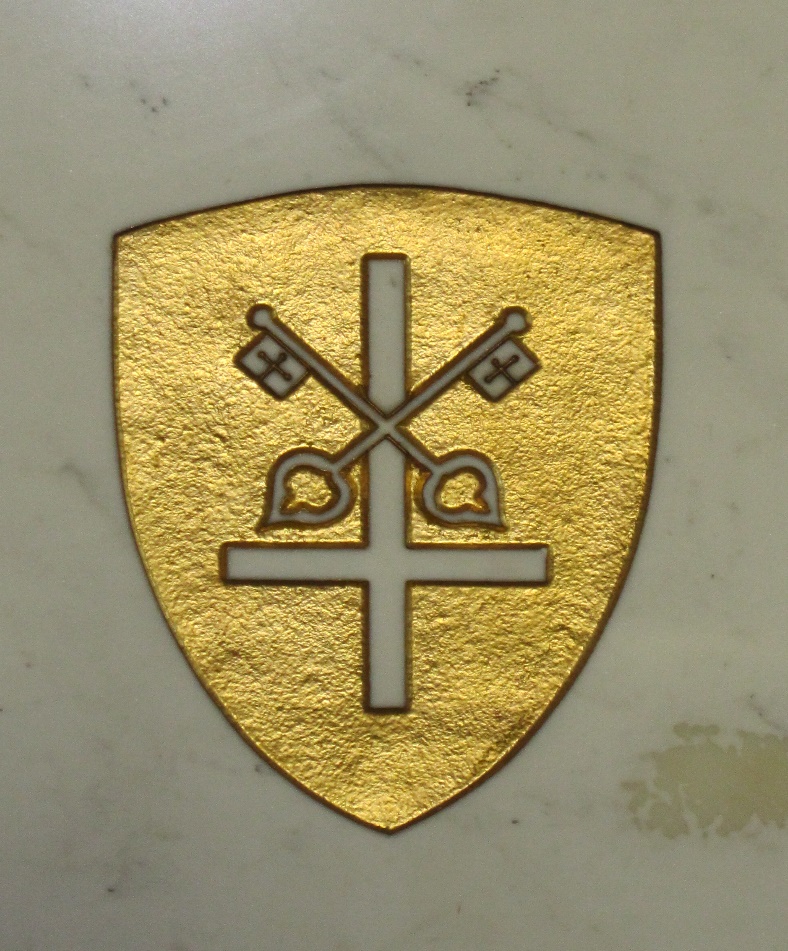 Symbols on the Altar 1 – St. Peter                              June 11th, 2023Thanks for joining us!Pastor Jacob Sherry							Missouri Synod~~PLEASE NOTE~~
Calling on the name of the LordDoes not include the use of cell phones in the worship sanctuary.Please check yours before the service begins.  Thank you for your courtesy.
~~TO OUR GUESTS AND VISITORS~~Please sign our guest book located on the stand at the church entrance.  During the service, we ask you to sign the attendance sheet located in your bulletin and place it on the pew when you leave.  If you need assistance or have questions about our worship service, please talk to an elder or any one of our church family.  We are glad you could join us and hope to have you worship with us again soon.~~ATTENDING HOLY COMMUNION~~By checking the “Communing Today” box on the registration form found on the attendance sheet, you are agreeing with the following statements:I am a baptized Christian who believes Jesus Christ is my Lord and Savior.I believe that I am a sinner in need of Christ’s freely offered forgiveness.I believe that in the Lord’s Supper the body and blood of Jesus Christ          are truly present in, with, and under the bread and wine.I believe that my participation in Holy Communion grants me forgiveness          of my sins, new spiritual life, and eternal salvation.With God’s help, I sincerely seek to repent of my sins, live in service          to my Lord, and await His return.If you agree with the above statements, you are welcome to attend the Lord’s Supper with us.  May God bless your worship time with us.We do offer gluten-free wafers, please quietly ask an elder to help you.Order of Divine Service Setting ThreePre-Service Music……………..Call to Worship………………….GreetingOPENING HYMN: “Take My Life and Let It Be”..................................LSB #784OPENING LITURGY:Confession & Absolution………..………………………………LSB pp. 184-185Kyrie…………………………………….………………………..LSB p. 186Gloria in Excelsis………………………………………………...LSB pp. 187-189Salutation….……………………………….…………………….LSB p. 189Collect PrayerHeavenly Father, You revealed to the apostle Peter the blessed truth that Your Son Jesus is the Christ.  Strengthen us by the proclamation of this truth that we too may joyfully confess that there is salvation in no one else; through the same Jesus Christ, our Lord, who lives and reigns with You and the Holy Spirit, one God, now and forever.THE HOLY SCRIPTURESFIRST READING:  (Acts 4:8-13)8 Then Peter, filled with the Holy Spirit, said to them, “Rulers of the people and elders, 9if we are being examined today concerning a good deed done to a crippled man, by what means this man has been healed, 10 let it be known to all of you and to all the people of Israel that by the name of Jesus Christ of Nazareth, whom you crucified, whom God raised from the dead—by him this man is standing before you well.  11 This Jesus is the stone that was rejected by you, the builders, which has become the cornerstone.  12 And there is salvation in no one else, for there is no other name under heaven given among men by which we must be saved.”  13 Now when they saw the boldness of Peter and John, and perceived that they were uneducated, common men, they were astonished.  And they recognized that they had been with Jesus.R:  This is the Word of the Lord.          Cong:  Thanks be to God.GRADUALReader: What we proclaim is not ourselves,Cong.: but Jesus Christ as Lord.Reader: We also believe, and so we also speak,Cong.: as one who speaks oracles of God.Reader: From the rising of the sun to its setting,Cong.: the name of the Lord is to be praised!EPISTLE:  (2 Peter 1:1-15)Simeon Peter, a servant and apostle of Jesus Christ, to those who have obtained a faith of equal standing with ours by the righteousness of our God and Savior Jesus Christ: 2 May grace and peace be multiplied to you in the knowledge of God and of Jesus our Lord.3 His divine power has granted to us all things that pertain to life and godliness, through the knowledge of him who called us to his own glory and excellence, 4 by which he has granted to us his precious and very great promises, so that through them you may become partakers of the divine nature, having escaped from the corruption that is in the world because of sinful desire.  5 For this very reason, make every effort to supplement your faith with virtue, and virtue with knowledge, 6 and knowledge with self-control, and self-control with steadfastness, and steadfastness with godliness, 7 and godliness with brotherly affection, and brotherly affection with love.  8 For if these qualities are yours and are increasing, they keep you from being ineffective or unfruitful in the knowledge of our Lord Jesus Christ.  9 For whoever lacks these qualities is so nearsighted that he is blind, having forgotten that he was cleansed from his former sins.  10 Therefore, brothers, be all the more diligent to confirm your calling and election, for if you practice these qualities you will never fall.  11 For in this way there will be richly provided for you an entrance into the eternal kingdom of our Lord and Savior Jesus Christ.12 Therefore I intend always to remind you of these qualities, though you know them and are established in the truth that you have.  13 I think it right, as long as I am in this body, to stir you up by way of reminder, 14 since I know that the putting off of my body will be soon, as our Lord Jesus Christ made clear to me.  15 And I will make every effort so that after my departure you may be able at any time to recall these things.R:  This is the Word of the Lord.          Cong:  Thanks be to God.(PLEASE RISE for the reading of the Gospel)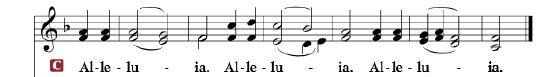 R: The Holy Gospel according to St. Mark, the 8th chapter.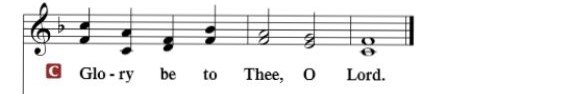 HOLY GOSPEL:  (Mark 8:27-35)27 And Jesus went on with his disciples to the villages of Caesarea Philippi.  And on the way he asked his disciples, “Who do people say that I am?”  28 And they told him, “John the Baptist; and others say, Elijah; and others, one of the prophets.”  29 And he asked them, “But who do you say that I am?”  Peter answered him, “You are the Christ.”  30And he strictly charged them to tell no one about him.31 And he began to teach them that the Son of Man must suffer many things and be rejected by the elders and the chief priests and the scribes and be killed, and after three days rise again.  32 And he said this plainly.  And Peter took him aside and began to rebuke him.  33 But turning and seeing his disciples, he rebuked Peter and said, “Get behind me, Satan!  For you are not setting your mind on the things of God, but on the things of man.”34 And calling the crowd to him with his disciples, he said to them, “If anyone would come after me, let him deny himself and take up his cross and follow me.  35 For whoever would save his life will lose it, but whoever loses his life for my sake and the gospel's will save it.R:  This is the Gospel of the Lord.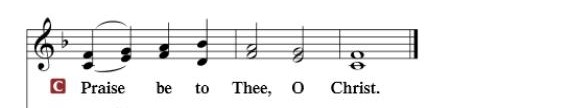 Nicene CreedI believe in one God, the Father Almighty, maker of heaven and earth and of all things visible and invisible.And in one Lord Jesus Christ, the only-begotten Son of God, begotten of His Father before all worlds, God of God, Light of Light, very God of very God, begotten, not made, being of one substance with the Father, by whom all things were made; who for us men and for our salvation came down from heaven and was incarnate by the Holy Spirit of the virgin Mary and was made man; and was crucified also for us under Pontius Pilate.  He suffered and was buried.  And the third day He rose again according to the Scriptures and ascended into heaven and sits at the right hand of the Father.  And He will come again with glory to judge both the living and the dead, whose kingdom will have no end.	And I believe in the Holy Spirit, the Lord and giver of life, who proceeds from the Father and the Son, who with the Father and the Son together is worshiped and glorified, who spoke by the prophets.  And I believe in one holy Christian and apostolic Church, I acknowledge one Baptism for the remission of sins, and I look for the resurrection of the dead and the life of the world to come.  Amen.SERMON HYMN: “By All Your Saints in Warfare”…………………...LSB #517									        verses 1, 10, 3SERMONOFFERTORY…………………………………………………………...LSB pp. 192-193GENERAL PRAYERS OF THE CHURCHSharing the Peace of the LordSERVICE OF THE SACRAMENTPreface…………………………………….…………….……….LSB p. 194Proper PrefaceIt is truly good, right, and salutary that we should at all times and in all places give thanks to You, holy Lord, almighty Father, everlasting God, for you have mightily governed and protected Your holy Church, in which the blessed apostles and evangelists proclaimed Your divine and saving Gospel.  Therefore with patriarchs and prophets, apostles and evangelists, with Your servant Peter, and with all the company of heaven we laud and magnify Your glorious name, ever more praising You and saying:Sanctus, Lord’s Prayer, The Words of Our Lord………………….....LSB pp. 195-197Agnus Dei………………………………………………………………..LSB p. 198If you are not communing, it is acceptable to remain seated.COMMUNION DISTRIBUTION HYMNS:LSB #731 “O God, Forsake Me Not”		LSB #567 “Not What These Hands Have Done”		LSB #630 “Now, My Tongue, the Mystery Telling”NUNC DIMITTIS………………………………………………………LSB pp. 199-200BENEDICTIONCLOSING HYMN: “My Hope Is Built on Nothing Less”.......................LSB #575The Mission of Trinity Onekama Is To SERVE          For even the Son of Man did not come to be servedbut to serve and to give his life as a ransom for many.          
                                                                       Mark 10:45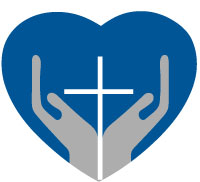 		S haring Jesus’s truth		E quipping for life		R eaching Out		V aluing each other		E vangelizing all agesMission StatementThe mission of Trinity Onekama is to SERVEFor even the Son of Man did not come to be served, but to serve, and to give his life as a ransom for many.           Mark 10:45S haring Jesus’  ruthE quipping for lifeR eaching OutV aluing each otherE vangelizing all ageCHURCH INFORMATIONChurch Office:  (231) 889-4429   Website:  www.trinityonekama.orgE-mail:  trinityonekama@sbcglobal.netAddress:  P.O. Box 119, 5471 Fairview Street, Onekama, MI 49675Sunday School & Adult Bible Study: Sunday @ 9:30amWorship:  Sunday @ 10:30 am  The Lord’s Supper:  Celebrated 2nd & 4th SundaysPastoral Hours: Wednesday and Friday  9:00am – NoonPastor Phone: 231-655-2680   Pastor Email: trinityonekama@gmail.comCopyright licensing covered under CCLI #2802932